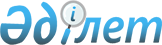 Қазақстан Акционерлiк Халықтық Жинақ Банкi туралы<*> ЕСКЕРТУ. Қаулының атауындағы және мәтiнiндегi сөздер ауыстырылды - ҚРҮ-нiң 1996.08.15. N 1013 қаулысымен. ~P961013 ЕСКЕРТУ. Қазақстан Акционерлiк Халықтық Жинақ Банкi Жарғысына өзгерiс енгiзiлдi - ҚРҮ-нiң 1997.05.15. N 834 қаулысымен.Қазақстан Республикасы Министрлер Кабинетiнiң ҚАУЛЫСЫ 1995 жылғы 4 шiлде N 916



          Қазақстан Акционерлiк Халықтық Жинақ Банкi қызметiнiң
мәселелерiн қарай келiп және қазiргi кезде Үкiмет оның барлық
акцияларын иеленушi болып табылатының ескере отырып, Қазақстан
Республикасының Министрлер Кабинетi қаулы етедi:




          1. Қазақстан Акционерлiк Халықтық Жинақ Банкi (бұдан әрi -




Халықтық банк) қызметiнiң нәтижелерi 1995 жылғы 1 қаңтардағы
жағдай бойынша бекiтiлсiн.
     2. Халықтық банкiнiң берiлiп отырған Жарғысы бекiтiлсiн.
     Халықтық банкiнiң Басқармасы 1995 жылғы 15 шiлдеге дейiн
Халықтық банкiнiң Жарғысын тiркесiн және 1996 жылғы 1 қаңтарға
дейiн мөрлердi, мөртаңбалар мен маңдайшадағы жазуларды заңды
белгiленген тәртiппен ауыстырылсын.
     3. Халықтық банкiнiң Байқаушы кеңесi мына құрамда құрылсын:
     Дәмiтов Қ.Қ        - Қазақстан Республикасы Премьер-Министрiнiң
                          кеңесшiсi, төраға;
<*>

     Құдышев М.Т.       - Қазақстан Республикасының Ұлттық Банкi
                          төрағасының орынбасары (келiсiм бойынша);
<*>

     Сәрсембаев Н.А.    - Қазақстан Республикасының Стратегиялық
                          жоспарлау және реформалау жөнiндегi 
                          агенттiгi төрағасының орынбасары
<*>
  
     Кәкiмжанов З.Х.    - Қазақстан Акционерлiк Халықтық Жинақ
                          Банкiнiң төрағасы
     Ержанов О.С.       - Қазақстан Республикасы Ұлттық Банкi
                          төрағасының орынбасары
<*>

     Мыңбаев С.М.       - Қазақстан Республикасы Қаржы министрiнiң
                          орынбасары
     Мұқанов Е.К.       - Қазақстан Акционерлiк Халықтық Жинақ
                          Банкi Басқармасының төрағасы
<*>

     Ертiлесова Ж.Ж.    - Қазақстан Республикасының Қаржы 
                          вице-министрi
<*>
     





          Байқаушы Кеңес бiр ай мерзiм iшiнде Халықтық банкiнiң
Тексеру комиссиясы мен Халықтық банкi Директорлар кеңесiнiң
(Басқармасының) құрамын бекiтсiн, тәуелсiз аудитор тағайындасын.




          ЕСКЕРТУ. Кеңесi құрамына өзгерiстер енгiзiлдi - ҚРҮ-нiң




                            1996.08.15. N 1013 қаулысымен.  
 P961013_ 
 




          ЕСКЕРТУ. Құрамға өзгерiс енгiзiлдi - ҚРҮ-нiң 1997.05.12.




                            N 816 қаулысымен.  
 P970816_ 
 




          ЕСКЕРТУ. Құрам өзгертiлдi - ҚРҮ-нiң 1997.12.12. N 1757 




                            қаулысымен. 
 P971757_ 
 








          4. Қазақстан Республикасының Мемлекеттiк мүлiктi басқару
жөнiндегi мемлекеттiк комитетi 1995 жылғы 20 шiлдеге дейiн
Халықтық банк мекемелерi орналасқан барлық үйлердi Халықтық
банкiнiң балансына берсiн және осы үйлердi мемлекеттiң Халықтық
банкiнiң жарғылық қорына қосқан үлесi ретiнде тiркеп, оларды
қайта бағаласын.




          Халықтық банк Басқармасы қалыптасу кезеңiнде Халықтық
банкiнiң жарғылық қорындағы материалдық активтер үлесiн көбейту
жөнiнде Қазақстан Республикасы Ұлттық Банкiнiң Басқармасына
өтiнiш жасасын.




          5. 1994 жылы дивидендтер төлеу қорына бөлiнген 99 млн. теңге
мөлшерiндегi пайда Халықтық банктiң Жарғылық капиталын өсiруге
жұмсалсын.




          6. Халықтық банк Басқармасының Халықтық банк 1992-1994
жылдары берген 450 млн. теңге көлемiндегi күмәндi әрi үмiт етуге
болмайтын кредиттерге қарсы, оны шығыстық бөлiгiнде ескере
отырып, бiрақ 1995 жылғы мамыр, маусым үшiн баланстық пайдадан
көп емес провизия (резерв) жасау туралы ұсынысы қабылдансын.




          7. Халықтық банкiнiң бiрыңғай корреспонденттiк шот пен
шоғырланған балансқа көшуiне байланысты пайдаға салынатын
салықты, төлемдердi жалпы мемлекеттiк қорларға төлеу жөнiнде және
1995 жылғы 1 шiлдеден бастап тұтынуға жұмсалатын қаржыны реттеу
жөнiнде орталықтандырылған есеп айырысулар енгiзiлсiн.




          (8-тармақ)
<*>
. 




          ЕСКЕРТУ. 8-тармақтың күшi жойылды - ҚРҮ-нiң 1996.06.28.




                            N 826 қаулысымен.  
 P960826_ 
 




          9. Жергiлiктi әкiмдерге Халықтық банкi мен оның
филиалдарының оперативтi-шаруашылық қызметiне араласуға жол
бермеу ұсынылсын.




          10. Халықтық банк тиiстi Төрелiк соттарға 1992-1994 жылдар
iшiнде мерзiмi өткен кредит қарыздарын қайтарып алу туралы берген
арызы бойынша шаруашылық дауларын қараған кезде Халықтық банктi
мемлекеттік баж салығын алдын-ала төлеуден босату жөнiнде өтiнiш
жасасын.




          11. "Қазақстан Республикасының Халықтық банкi және оның
салымшыларының мүдделерiн қорғау туралы" Қазақстан Республикасы
Президентiнiң 1994 жылғы 20 қаңтардағы N 1515 Жарлығын жүзеге
асыру туралы" Қазақстан Республикасы Министрлер Кабинетiнiң 1994
жылғы 4 сәуiрдегi N 318 қаулысының күшi жойылған деп танылсын.




          Қазақстан Республикасының




              Премьер-министрi








					© 2012. Қазақстан Республикасы Әділет министрлігінің «Қазақстан Республикасының Заңнама және құқықтық ақпарат институты» ШЖҚ РМК
				